WNIOSEK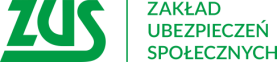 o świadczenie postojowe w związku z przeciwdziałaniem skutkom 
wywołanym COVID-19 dla osób prowadzących działalność gospodarcząInstrukcja wypełnianiaWypełnij WIELKIMI LITERAMIPola wyboru zaznacz znakiem XWypełnij kolorem czarnym lub niebieskim (nie ołówkiem)Podaj adres do korespondencji w tej sprawie.I. Dane prowadzącego działalność  NIP        REGONPESEL   Imię Nazwisko Nazwa skrócona Ulica Numer domu Numer lokalu  Kod pocztowy Miejscowość  Numer telefonu Adres poczty elektronicznejPodaj numer telefonu i adres e-mail – to ułatwi nam kontakt w sprawieRachunek bankowyII. Forma opodatkowania w roku 2020 Karta podatkowa i zwolnienie z opłacania podatku VAT (przejdź do wypełnienia części V)Pozostałe formy opodatkowania, w tym karta podatkowa i brak zwolnienia z opłacania podatku VAT (przejdź do wypełnienia odpowiednio części III albo IV)III. Wysokość przychodów – wypełnij, jeśli nie zawiesiłeś prowadzenia działalności gospodarczejPrzychód osiągnięty w dwóch ostatnich miesiącach poprzedzających miesiąc złożenia wnioskumiesiąc         kwota przychodu                                               mm     /        rrrr miesiąc  kwota przychodu                                  mm     /    rrrrOświadczam, że przychód uzyskany w miesiącu poprzedzającym miesiąc złożenia wniosku o świadczenie postojowe był co najmniej 15% niższy od przychodu uzyskanego w miesiącu poprzedzającym ten miesiąc i nie był wyższy od 300% przeciętnego miesięcznego wynagrodzenia z poprzedniego kwartału ogłaszanego przez Prezesa Głównego Urzędu Statystycznego na podstawie przepisów o emeryturach i rentach z Funduszu Ubezpieczeń Społecznych, obowiązującego na dzień złożenia wniosku.Czytelny podpis osoby, która składa wniosekIV. Wysokość przychodów – wypełnij, jeśli zawiesiłeś prowadzenie działalności gospodarczej po 31.01.2020 r.Przychód osiągnięty w miesiącu poprzedzającym miesiąc złożenia wnioskumiesiąc 	kwota przychodu                           mm    /        rrrrOświadczam, że przychód uzyskany w miesiącu poprzedzającym miesiąc złożenia wniosku o świadczenie postojowe nie był wyższy od 300% przeciętnego miesięcznego wynagrodzenia z poprzedniego kwartału ogłaszanego przez Prezesa Głównego Urzędu Statystycznego na podstawie przepisów o emeryturach i rentach z Funduszu Ubezpieczeń Społecznych, obowiązującego na dzień złożenia wniosku.    Czytelny podpis osoby, która składa wniosekV. Oświadczenie Oświadczam, że:rozpocząłem prowadzenie pozarolniczej działalności gospodarczej przed 1 lutego 2020 r. (nie dotyczy osób, które rozliczają podatek w formie karty podatkowej i korzystają ze zwolnienia z podatku VAT), nastąpił przestój w prowadzeniu działalności w następstwie wystąpienia COVID-19, nie podlegam ubezpieczeniom społecznym z innego tytułu,jestem objęty ubezpieczeniem społecznym rolników: tak                        nie   ,	dane zawarte we wniosku są zgodne ze stanem faktycznym i prawnym,Jestem świadomy odpowiedzialności karnej za złożenie fałszywego oświadczenia.	  
     Data                                                                                dd      /     mm     /         rrrr			   Czytelny podpis osoby, która składa wniosek
Informacje, o których mowa w art. 13 ust. 1 i 2 Rozporządzenia Parlamentu Europejskiego i Rady (UE) 2016/679 z dnia 27 kwietnia 2016 r. w sprawie ochrony osób fizycznych w związku z przetwarzaniem danych osobowych i w sprawie swobodnego przepływu takich danych oraz uchylenia dyrektywy 95/46/WE (RODO), są dostępne w centrali lub terenowych jednostkach organizacyjnych ZUS oraz na stronie internetowej ZUS pod adresem: http://bip.zus.pl/rodo.złzłzł